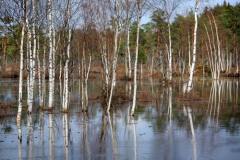 Мероприятия, проводимые во Всемирный день водно-болотных угодий (World Wetlands Day), призваны обратить внимание общественности и правительств различных стран мира на ценность водно-болотных угодий для поддержания устойчивого развития нашей планеты.Конвенция о водно-болотных угодьях (Convention on Wetlands) была подписана 2 февраля 1971 года в городе Рамсаре (Иран) и с тех пор носит название Рамсарской конвенции (Ramsar Convention). Основной целью Рамсарской конвенции является сохранение и рациональное использование водно-болотных угодий как средства достижения устойчивого развития во всем мире. Всемирный день водно-болотных угодий был впервые отмечен в 1997 году. Одним из основных условий присоединения к Рамсарской конвенции является создание хотя бы одного Рамсарского угодья на своей территории. Выбор территории осуществляется по сложной системе критериев. Угодья, объявленные государством Рамсарскими, заносятся Секретариатом конвенции в Список водно-болотных угодий международного значения (Ramsar List of Wetlands of International Importance). Информация о состоянии этих объектов содержится в базе данных Международного бюро по сохранению водно-болотных угодий и постоянно обновляется. В 1971 году Рамсарскую конвенцию подписали 18 государств, в 2000 году их стало 119, а в настоящее время к конвенции присоединились 159 государств. Общее число Рамсарских угодий, занесенных в Список, составляет 1869 с общей площадью 1836000 квадратных километров.В Беларуси в соответствии с Рамсарской конвенцией охраняется 8 водно-болотных угодий, имеющих международное значение («Споровский», «Средняя Припять», «Званец», «Омальнские болота», «Освейский», «Ельня», «Котра» и «Простырь»). Указанные территории получили признание и включены во Всемирный список наиболее ценных водно-болотных угодий и представлены крупнейшими в Европе низинными болотами («Споровское» и «Званец»), крупными и типичными верховыми болотами Белорусского Поозерья («Ельня» и «Освейское»), комплексом переходных и низинных болот Полесской низменности («Ольманские болота»), а также сложным комплексом болот, лесов и лугов в пойме реки Припять.В 2008 году Секретариат Рамсарской конвенции признал рамсарское угодье «Простырь» водно-болотным угодьем международного значения, а также признал его частью трансграничной рамсарской территории «Стоход-Припять-Простырь» и направил в адрес Минприроды диплом, свидетельствующий о приобретении указанных статусов.В настоящее время Министерством природных ресурсов и охраны окружающей среды Республики Беларусь совместно с Национальной академией наук Беларуси ведется подготовка необходимых документов для подачи заявки в Рамсарское Бюро об объявлении заказника Березинского биосферного заповедника и Национального парка «Браславские озера» водно-болотными угодьями международного значения (Рамсарскими угодьями).Кроме того, в соответствии с Национальной стратегией развития и управления системой природоохранных территорий до 1 января 2015 г., утвержденной постановлением Совета Министров Республики Беларусь от 29 декабря 2007 г. № 1920, планируется создать еще следующие трансграничные особо охраняемые природные территории «Котра – Чапкеляй», «Клевица – Адутишкис», «Освейский – Красный Бор – Себежский».Одновременно Минприроды ведется работа по совершенствованию законодательства в области сохранения и разумного использования водно-болотных угодий. Утверждены Национальная стратегия развития системы особо охраняемых природных территорий до 1 января 2015 года, Схема рационального размещения особо охраняемых природных территорий республиканского значения до 1 января 2015 года и Государственная программа развития системы особо охраняемых природных территорий на 2008-2014 годы. В 2008 году разработаны проекты стратегии и плана действий по реализации Рамсарской конвенции. Реализация данных документов обеспечит целенаправленное финансирование работ по охране и устойчивому использованию водно-болотных угодий.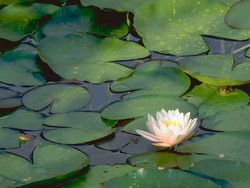 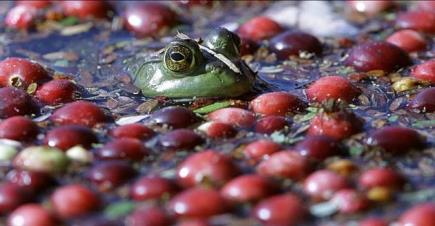 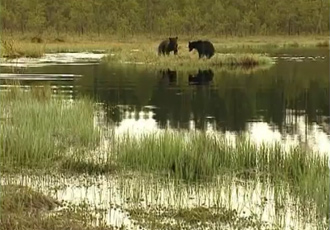 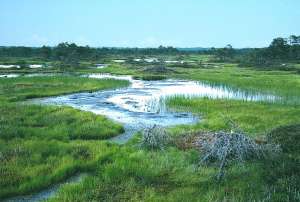 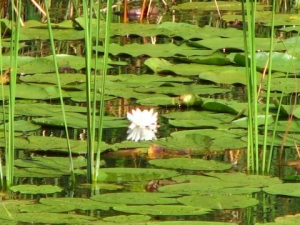 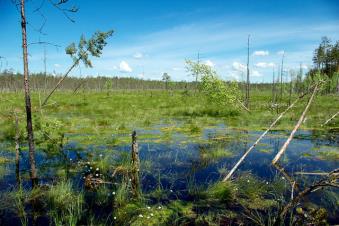 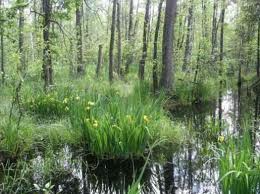 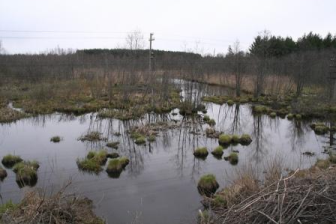 